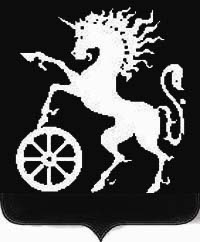 РОССИЙСКАЯ ФЕДЕРАЦИЯКРАСНОЯРСКИЙ КРАЙБОГОТОЛЬСКИЙ ГОРОДСКОЙ СОВЕТ ДЕПУТАТОВШЕСТОГО СОЗЫВАР Е Ш Е Н И Е28.09.2021                                        г. Боготол                                            № В-60Об освобождении от должности председателя  Контрольно-счетного органа города Боготола В соответствии с Федеральным законом от 01.07.2021 № 255-ФЗ «О внесении изменений в Федеральный закон «Об общих принципах организации и деятельности контрольно-счетных органов субъектов Российской Федерации и муниципальных образований» и отдельные законодательные акты Российской Федерации», письмом Министерства труда и социальной защиты Российской Федерации от 27.08.2021 года № 28-7/10/П-6439, Положением о Контрольно-счетном органе города Боготола, утвержденном решение Боготольского городского Совета депутатов от 05.12.2017 № 10-113 «О Контрольно-счетном органе города Боготола», руководствуясь статьями 32, 70 Устава городского округа город  Боготол, Боготольский городской Совет депутатов РЕШИЛ:1. Освободить Казак Татьяну Васильевну от должности председателя Контрольно-счетного органа города Боготола и уволить в соответствии со ст. 78 «Трудового кодекса Российской Федерации» от 30.12.2001 № 197-ФЗ с 29.09.2021 года. 2. МКУ «СУБУ» г. Боготола произвести расчет, а также предоставить все полагающие льготы и компенсации. 3. Признать утратившим силу решения Боготольского городского Совета депутатов:- от 26.03.2009 № 16-444 «Об утверждении кандидатуры Казак Татьяны Васильевны для назначения на должность ведущего специалиста  контрольно - ревизионной комиссии Боготольского городского Совета;- от 24.12.2015 № 2-25 «Об утверждении кандидатуры Казак Татьяны Васильевны для назначения на должность председателя Контрольно-ревизионной комиссии города Боготола».   	4. Контроль за исполнением настоящего решения  оставляю  за собой.5. Решение вступает в силу со дня его принятия. Председатель              Боготольского городского Совета депутатов                                                                         А.М. Рябчёнок